Приложение 2к постановлению Главы города Костромы от 23 сентября 2020 года № 82Границы территории, в пределах которых проводятся общественные обсуждения по проекту межевания территории, ограниченной проездом Лазаревским, улицей Советской, площадью Октябрьской, улицей Кузнецкой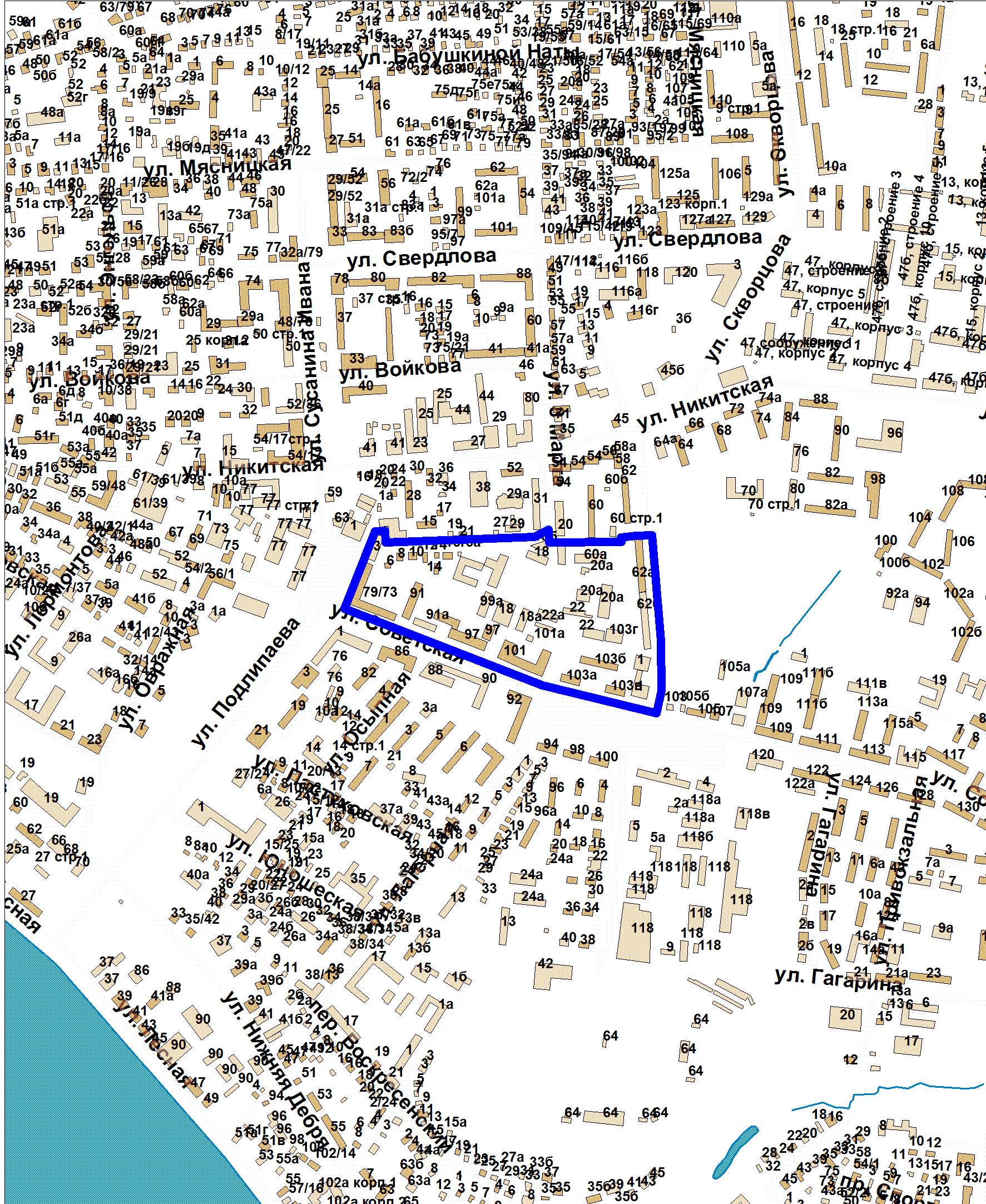 